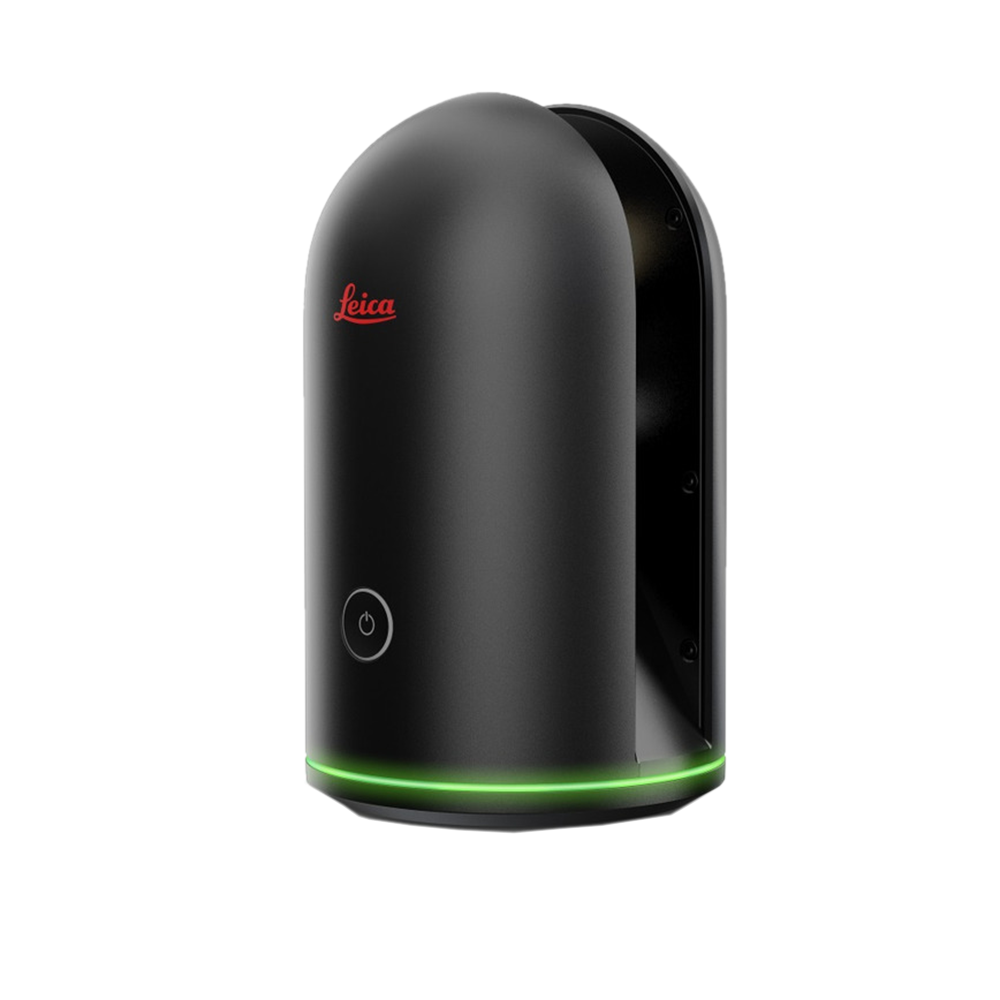 BLK360Mise à jour du programmeVérifier que la batterie est entièrement chargée avant de mettre à jour le programme BLK360. Télécharger la dernière version du programme sur la page des mises à jour du programme :https://lasers.leica-geosystems.com/fr/fr-FR/blk360-firmware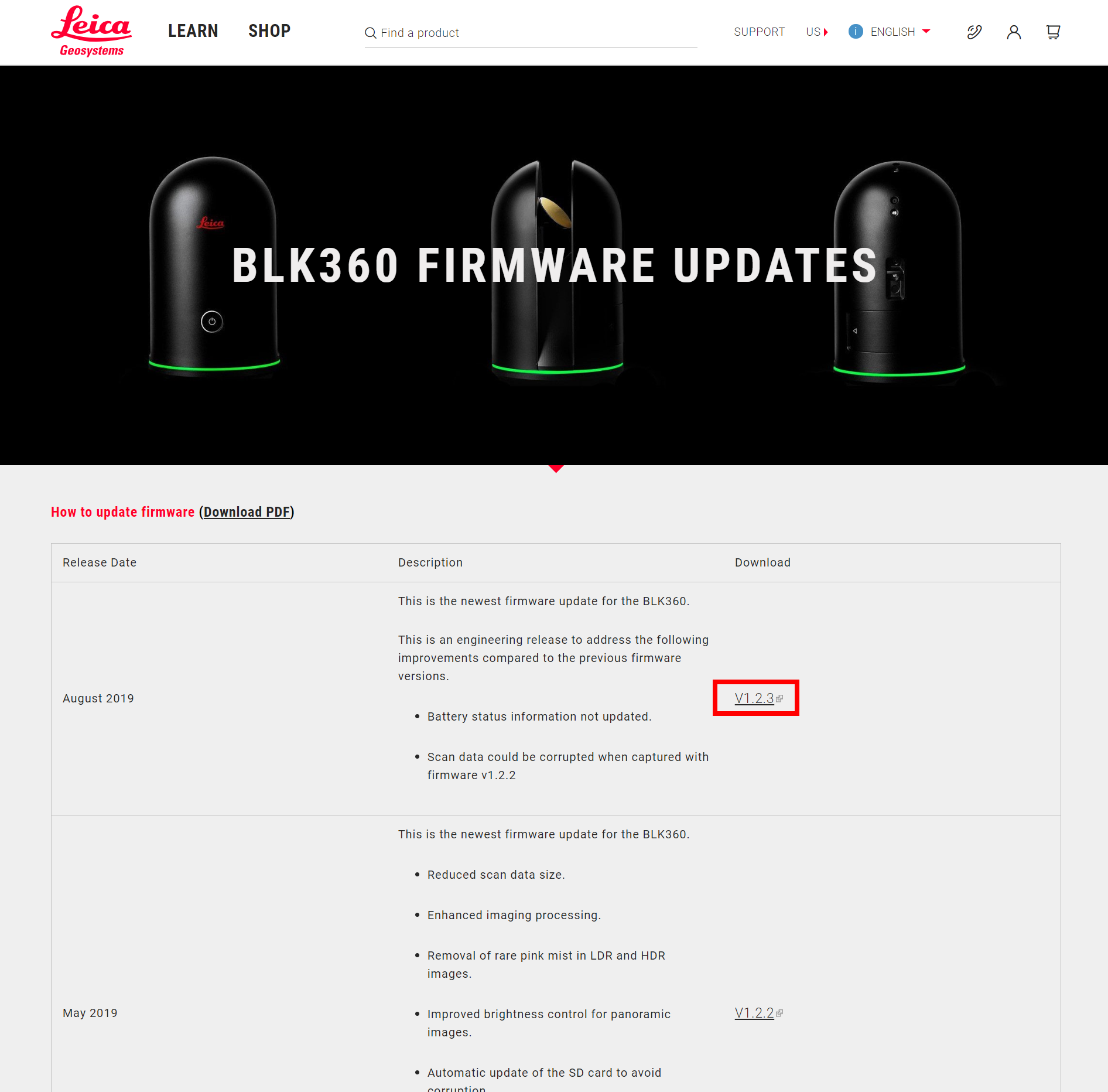 Enregistrer le fichier ".swu" à un emplacement facile à retrouver. 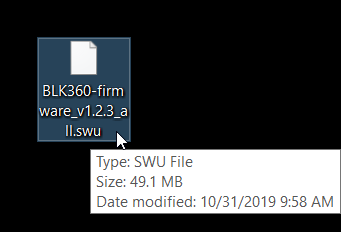 Allumer le BLK360. Déconnecter votre ordinateur du réseau Wifi de votre bureau ou de votre domicile et le connecter au réseau Wifi du BLK360.Un mot de passe peut vous être demandé. Le mot de passe pour le Wifi est indiqué à l'intérieur du couvercle du logement de la batterie. Saisir le mot de passe exactement tel qu'il y est écrit (y compris les traits d'union).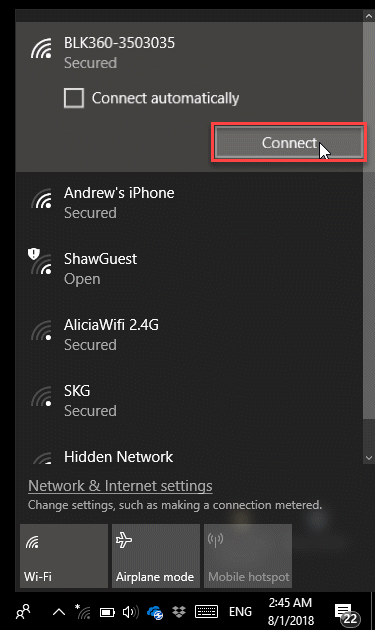 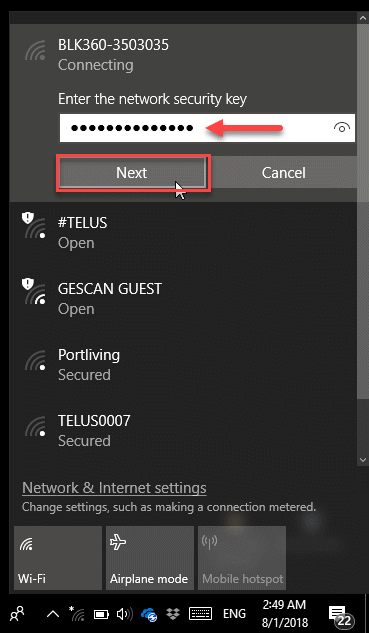 Ouvrir votre navigateur internet (vous n'aurez pas de connexion internet). Entrer l'adresse suivante et appuyer sur ENTRÉE. http://192.168.10.90:8080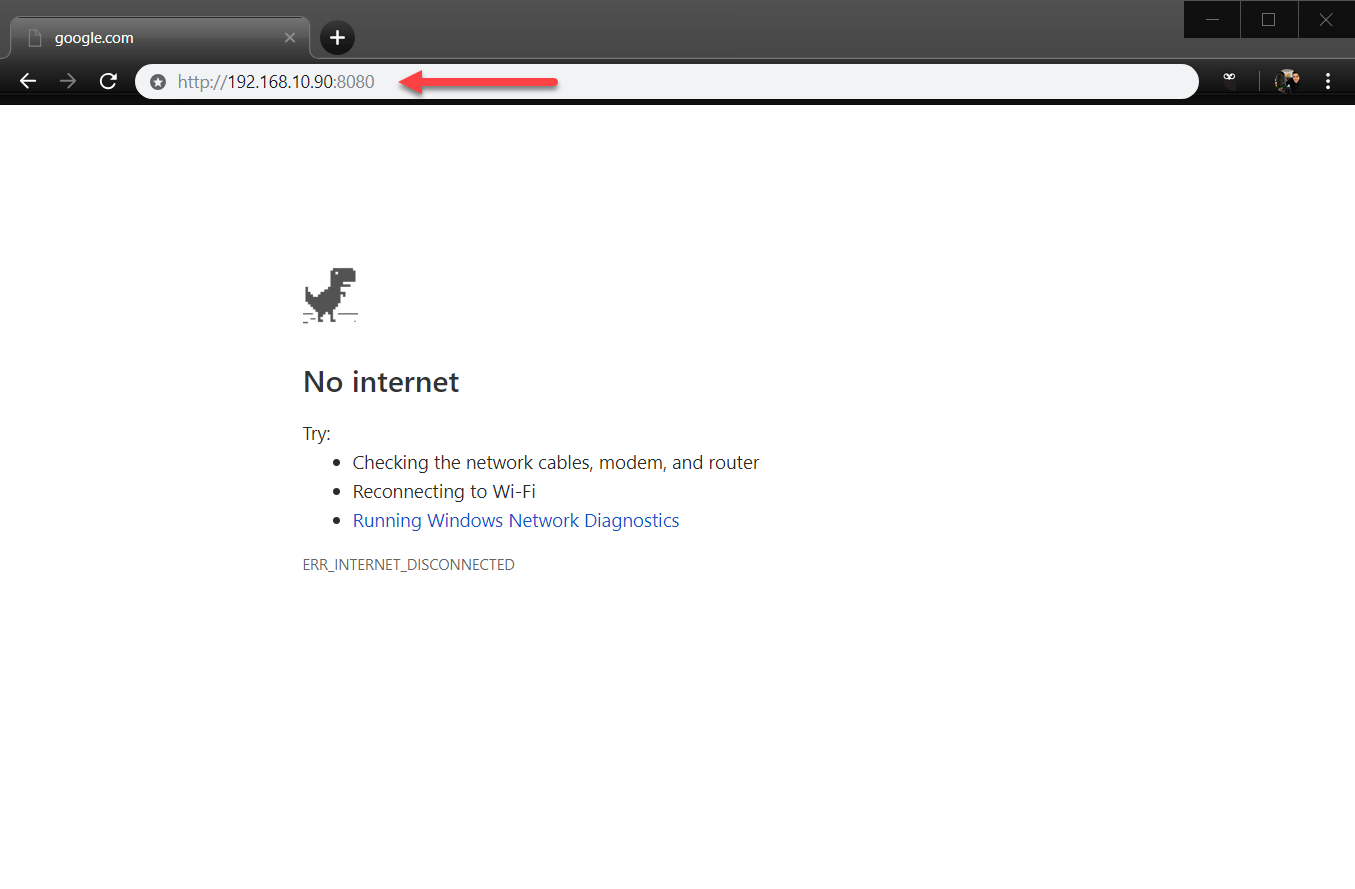 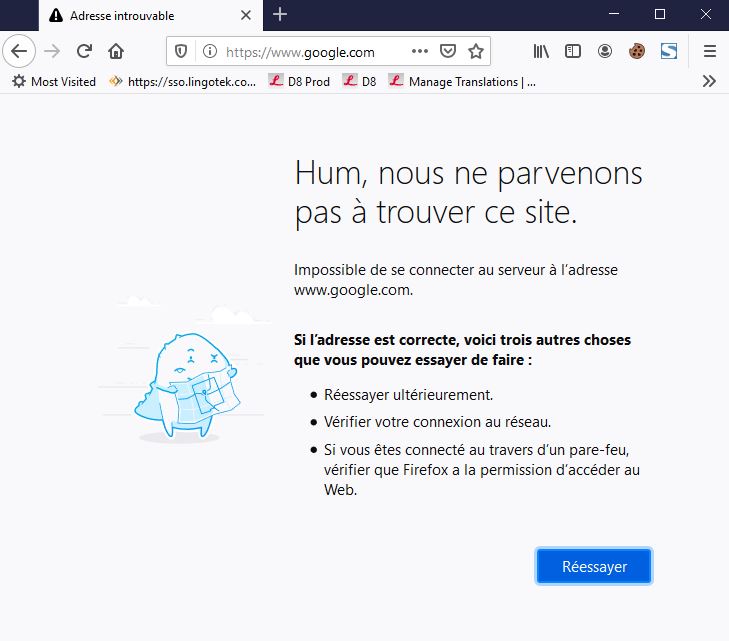 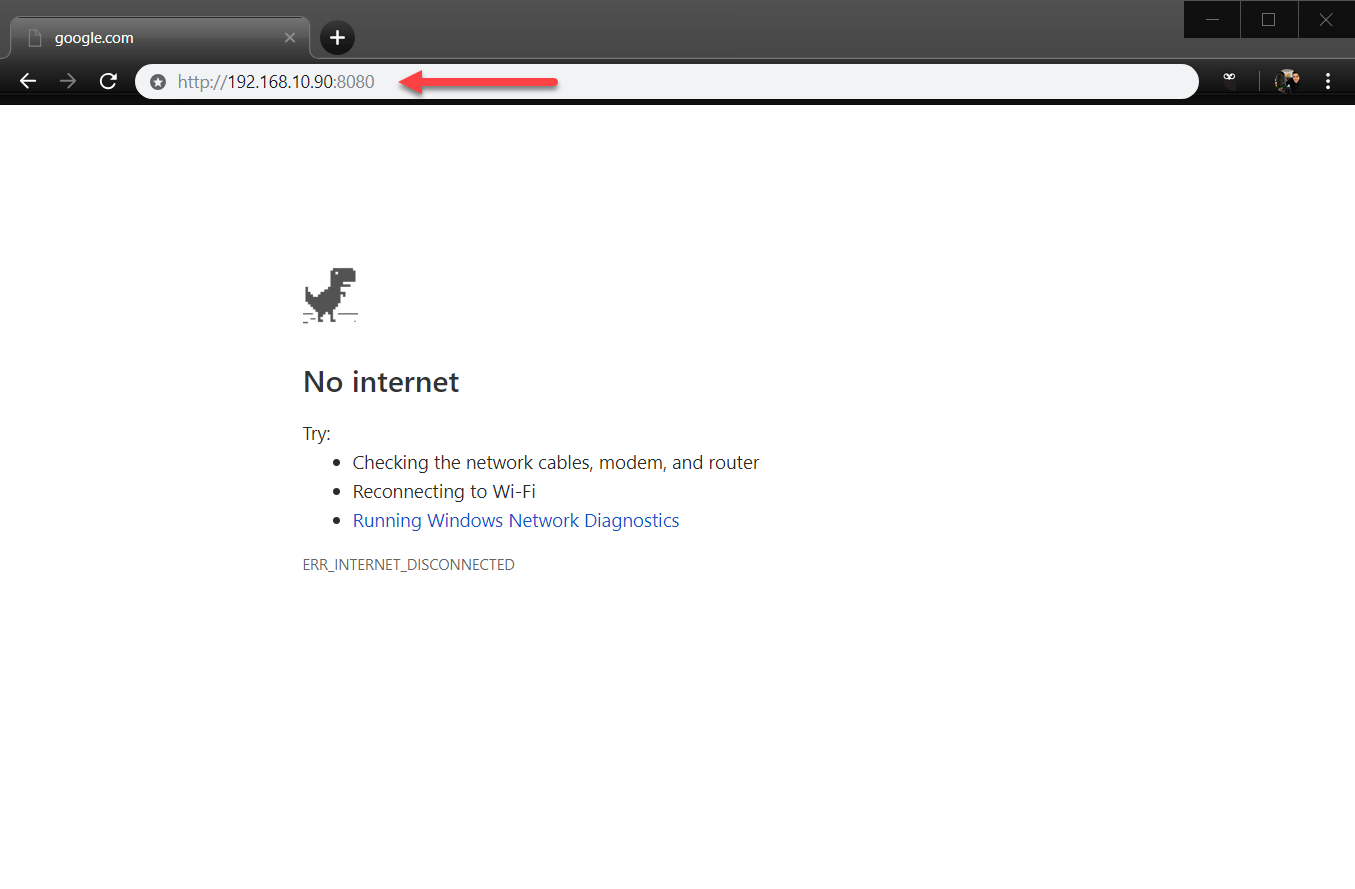 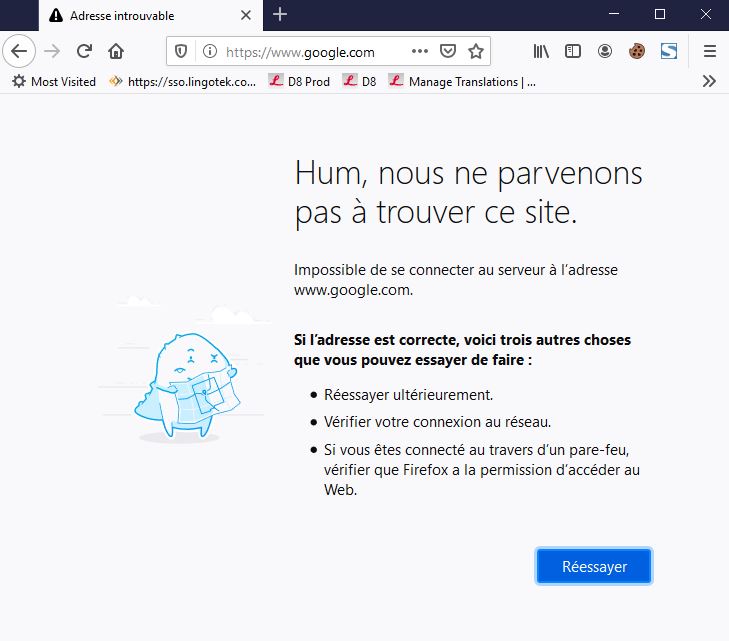 Cliquer sur "METTRE LE PROGRAMME À JOUR"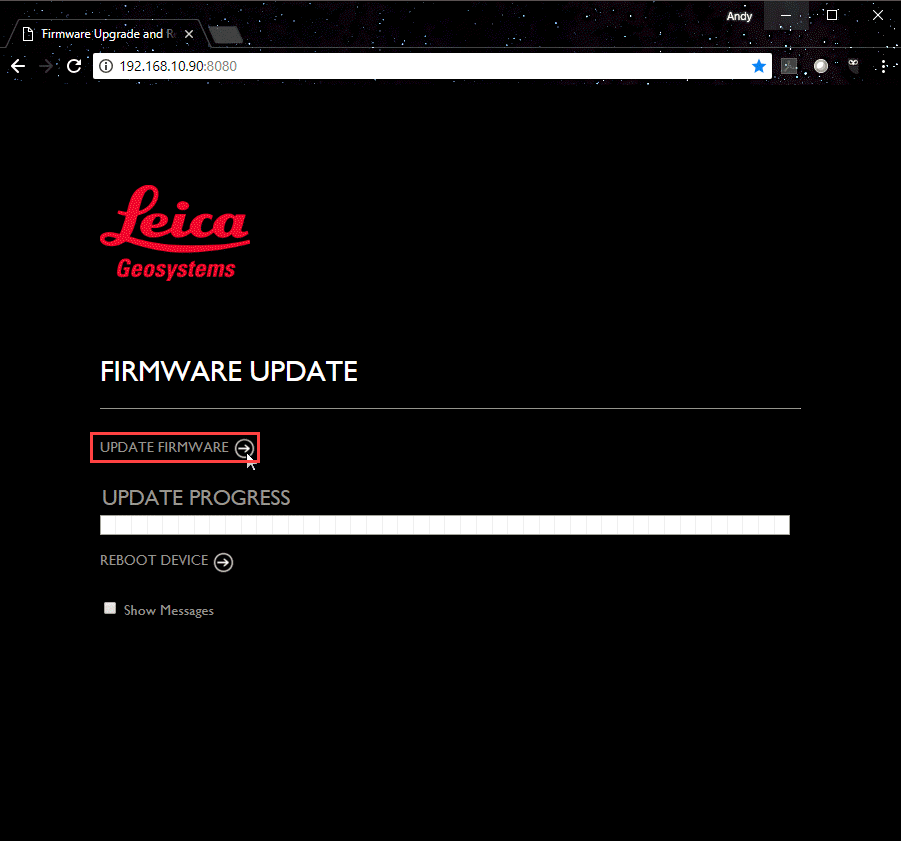 Retrouver le fichier ".swu" que vous avez téléchargé plus tôt. Cliquer sur « ouvrir ».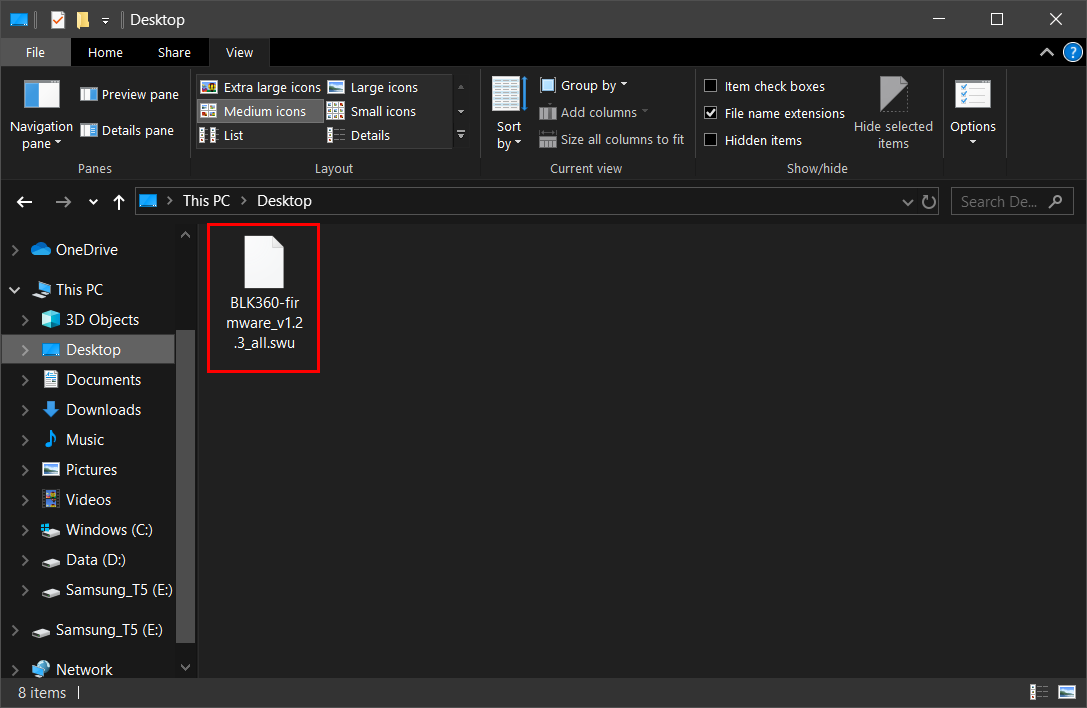 Vous pourrez voir l'avancée de la mise à jour du programme.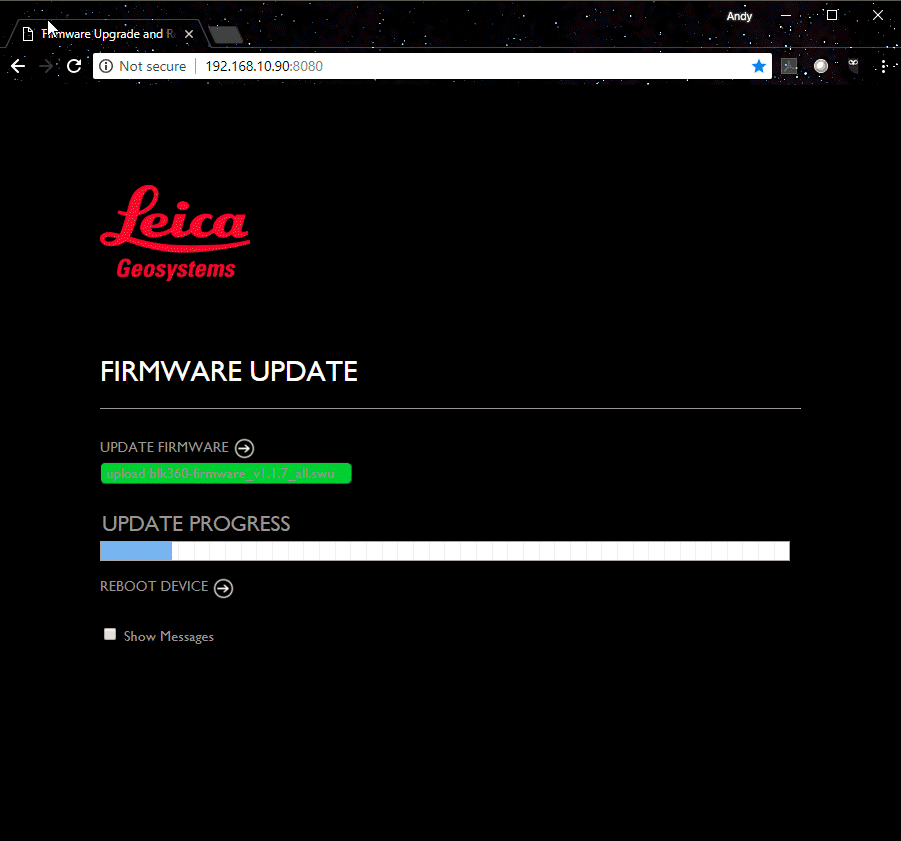 Lorsque le transfert du programme est terminé, vous voyez apparaître l'option de redémarrage. Cliquer sur « REDÉMARRER L'APPAREIL ». 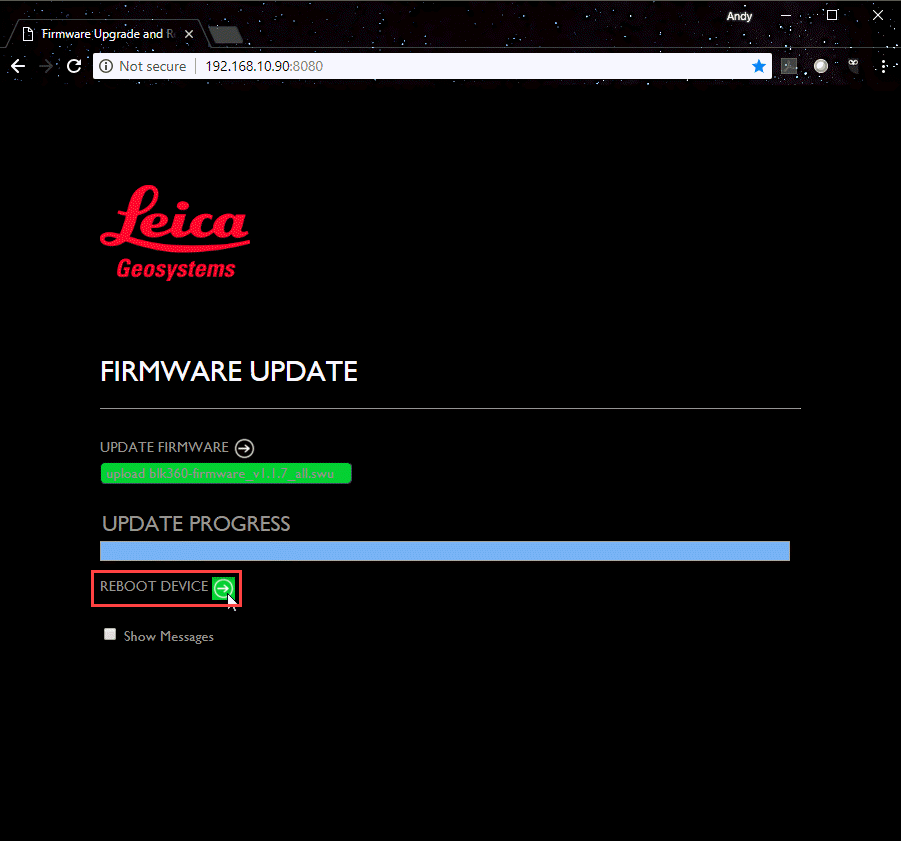 Le BLK360 redémarre avec la nouvelle version du programme.